Βαθμολόγηση ΦυσικήςΜέρος 1ο: Ερωτήσεις πολλαπλής επιλογήςΜέρος 2ο: Ερωτήσεις σύντομης απάντησηςΕρώτηση 16. α) 12 μονάδες(κατανέμονται ανάλογα με την ποιότητα του διαγράμματος)β) 8 μονάδες i) Διαφωνώ, τα σημεία αποκλίνουν σημαντικά από την ευθεία άρα τα μεγέθη δεν είναι (ευθέως) ανάλογα = 8ii) Διαφωνώ, δεν υπάρχει σταθερός λόγος μεταβολής  για παράδειγμα = 80,9 = 4,5.0,2, 1,4 = 2,8.0,5 και 2,8 = 1,4. 2,0 iii) Διαφωνώ, η γραμμή στο διάγραμμα μάλλον είναι καμπύλη ή μοιάζει περισσότερο με καμπύλη = 5iv) Διαφωνώ χωρίς αιτιολόγηση ή Συμφωνώ, με οποιαδήποτε αιτιολογία = 0.Ερώτηση 17. α) Σχεδιασμός κυκλώματος = 8 μονάδες. Περίπου ως εξής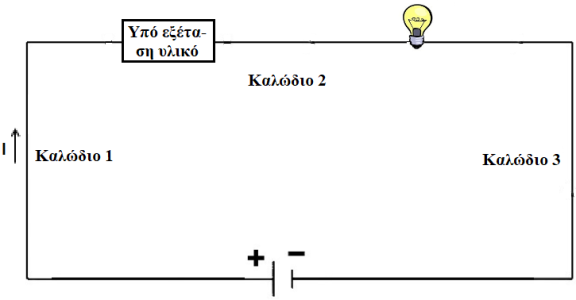 β) Περιγραφή πειράματος = 6 μονάδες.Περίπου: Συνδέω τον θετικό πόλο της μπαταρίας με τον πλαστικό χάρακα με το καλώδιο 1, τον χάρακα με τη λάμπα με το καλώδιο 2 και την λάμπα με τον αρνητικό πόλο της μπαταρίας με το καλώδιο 3. Επαναλαμβάνω για τα υπόλοιπα υλικά =6γ) Συμπέρασμα 1 = 3 μονάδες.Όταν ανάβει η λάμπα σημαίνει ότι το υλικό επιτρέπει να περάσει ρεύμα, αλλιώς όχι =3δ) Συμπέρασμα 2 = 3 μονάδες.Αγωγοί: συνδετήρας (αν είναι μεταλλικός), αλουμινόχαρτο και κέρμα =3 Αριθμός ερώτησης Σωστή απάντησηΒαθμός1γ42β43β44β45γ46γ47γ48β49γ410δ411δ412γ413γ414α415γ4